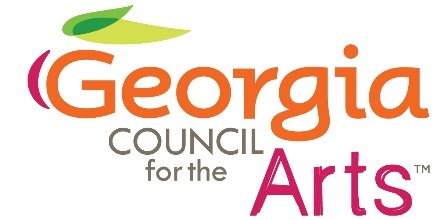 Georgia Council for the ArtsCouncil MeetingNovember 6, 2024Agenda 1:00 			Call to Order			Gladys Wyant				Introductions			Gladys Wyant1:15			FY24 Grants Update		Allen Bell							Tyrone Webb1:45			Governor’s Awards		Tina Lilly2:00			Advocacy			Tina Lilly2:15			Economic Impact Study		Tina Lilly2:40			Director’s Report		Tina Lilly2:50			Break3:00			Tour of Aurora Theatre4:00			Adjourn